Vítr poletuje mezi stromy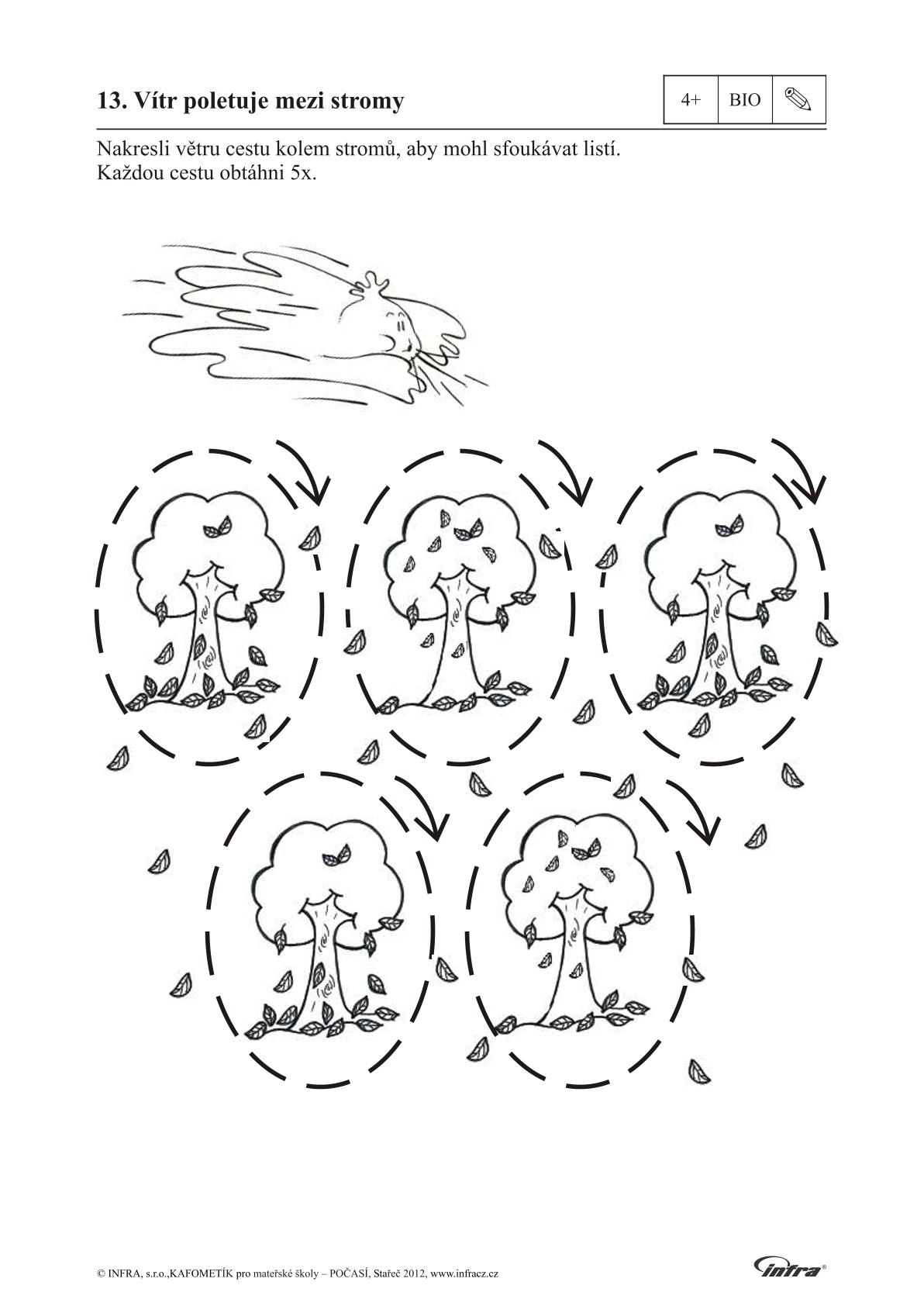 